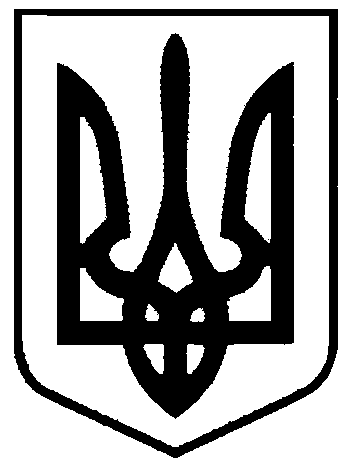 СВАТІВСЬКА МІСЬКА РАДАШОСТОГО СКЛИКАННЯ  ТРИДЦЯТЬ ПЕРША СЕСІЯРІШЕННЯвід  «27» січня  2015 р.    	                   м. Сватове        “Про встановлення  місцевих податківі зборів на території Сватівської міської ради ”              На виконання повноважень органу місцевого самоврядування відповідно до законодавства України,  керуючись ст. 26 Закону України “Про місцеве самоврядування в Україні”,  ст.ст. 10, 12,  265, 266, 267, 268, главою  1 розділу XIV Податкового кодексу України,                                    Сватівська міська радаВИРІШИЛА:1. Затвердити місцеві податки:податок на нерухоме майно, відмінне від земельної   ділянки транспортний  податокплата за землю.єдиний податок.2. Затвердити місцеві збори:туристичний збір.3. Затвердити Положення про:     -  податок на нерухоме майно,  відмінне від земельної ділянки  (додаток 1)    -  транспортний податок   (додаток 2)    -  про плату за землю        (додаток 3)    -  єдиний податок              (додаток 4)    - туристичний збір            (додаток 5)4. Скасувати рішення 27 сесії Сватівської міської ради шостого скликання від 25.06.2014 року «Про встановлення  місцевих податків і зборів на території Сватівської міської ради»5. Контроль за виконанням даного рішення покласти на комісію з питань бюджету, соціально-економічного розвитку, промисловості, підприємництва та регуляторної політики.6.  Місцеві податки  та  збори затверджені даним рішенням застосовуються з 1 січня 2015 року.Сватівський міський голова                                                                       Є.В. Рибалко